2. pielikums Ogres novada pašvaldības 2022. gada 24. februāra saistošajiem noteikumiem Nr.8/2022Ogres novada pašvaldības interešu izglītības un pieaugušo neformālās izglītības programmu licencēšanas komisijai________________________________________________(fiziskās personas vārds, uzvārds)_________________________________________________(personas kods)_________________________________ (deklarētās dzīvesvietas adrese)      ________________________________(kontaktpersona)________________________________(tālruņa Nr.) ________________________________(e-pasta adrese)                                       IESNIEGUMSLūdzu izsniegt licenci  /pagarināt licences termiņu   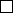 interešu izglītības programmai (programmām) pieaugušo neformālās izglītības programmai (programmām) _____________________________________________________________________(programmas nosaukums)_____________________________________________________________________(programmas nosaukums)_____________________________________________________________________(programmas nosaukums)Programmas/u īstenošanas vietas adrese  _______________________________________Pielikumā:Sniegto ziņu patiesumu apliecinu ar parakstu______________________	(datums)	       		          	__________________	     __________________			                             (paraksts)  	                                	              (paraksta atšifrējums)3. pielikums Ogres novada pašvaldības 2022. gada 24. februāra saistošajiem noteikumiem Nr.8/2022